STEM AND LEAFPearson Edexcel - Tuesday 19 May 2020 - Paper 1 (Non-Calculator) Foundation Tier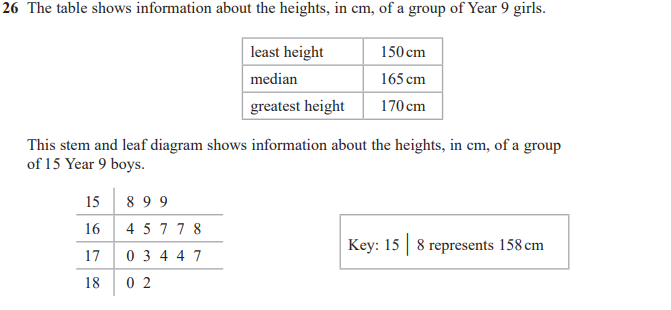 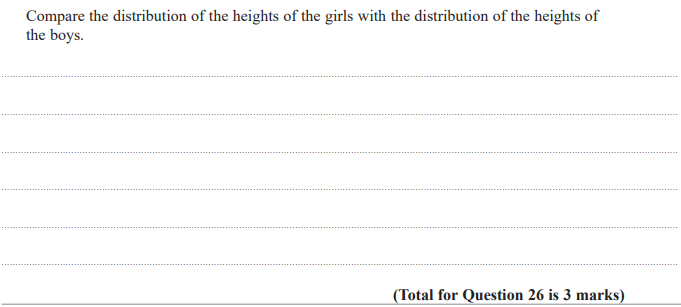 Pearson Edexcel - Tuesday 12 June 2018 - Paper 3 (Calculator) Foundation Tier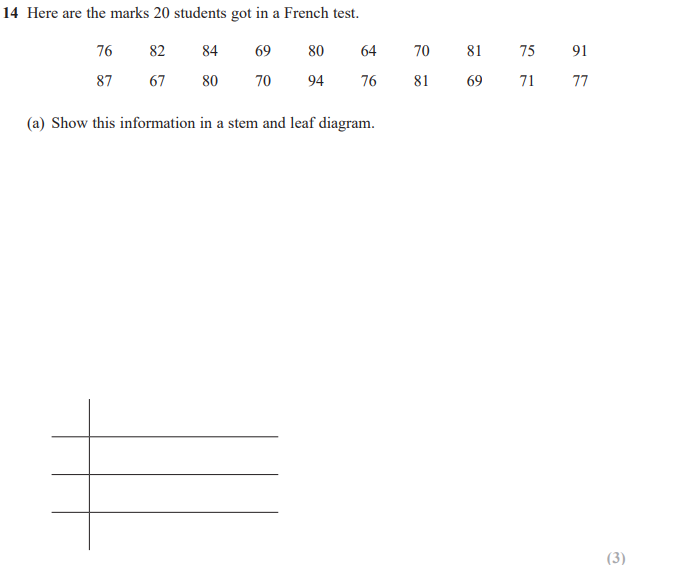 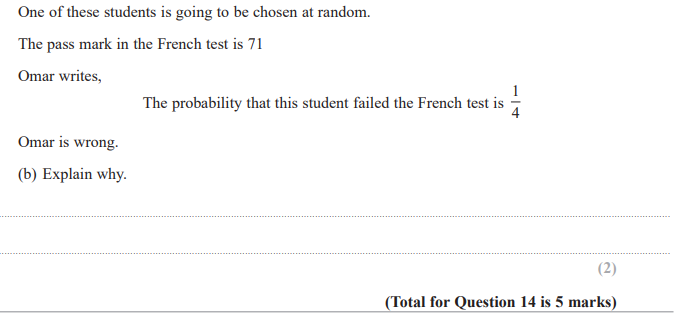 Pearson Edexcel - Thursday 2 November 2017 - Paper 1 (Non-Calculator) Foundation Tier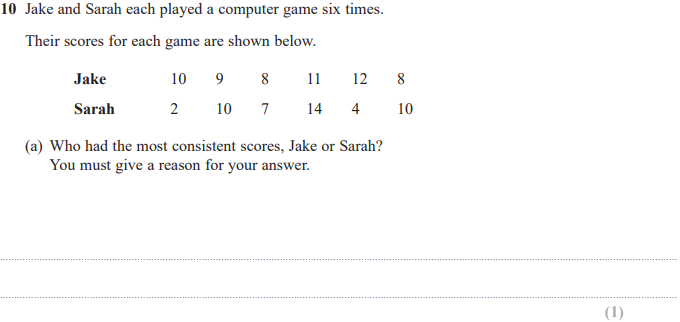 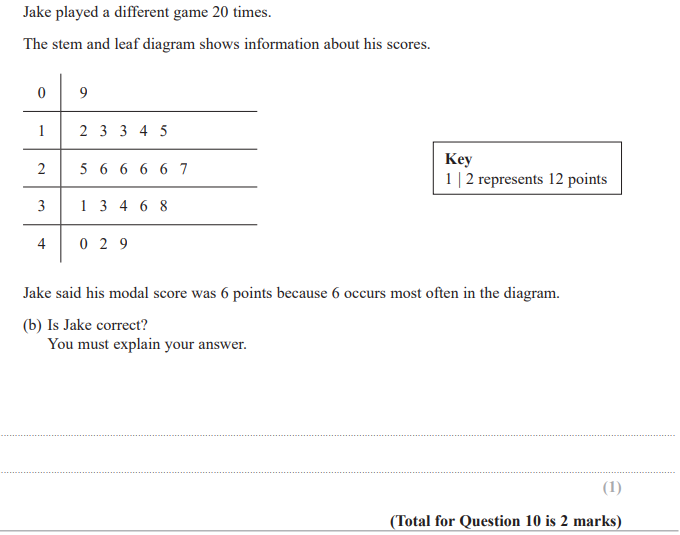 Pearson Edexcel – Specimen 2 - Paper 3 (Calculator) Foundation Tier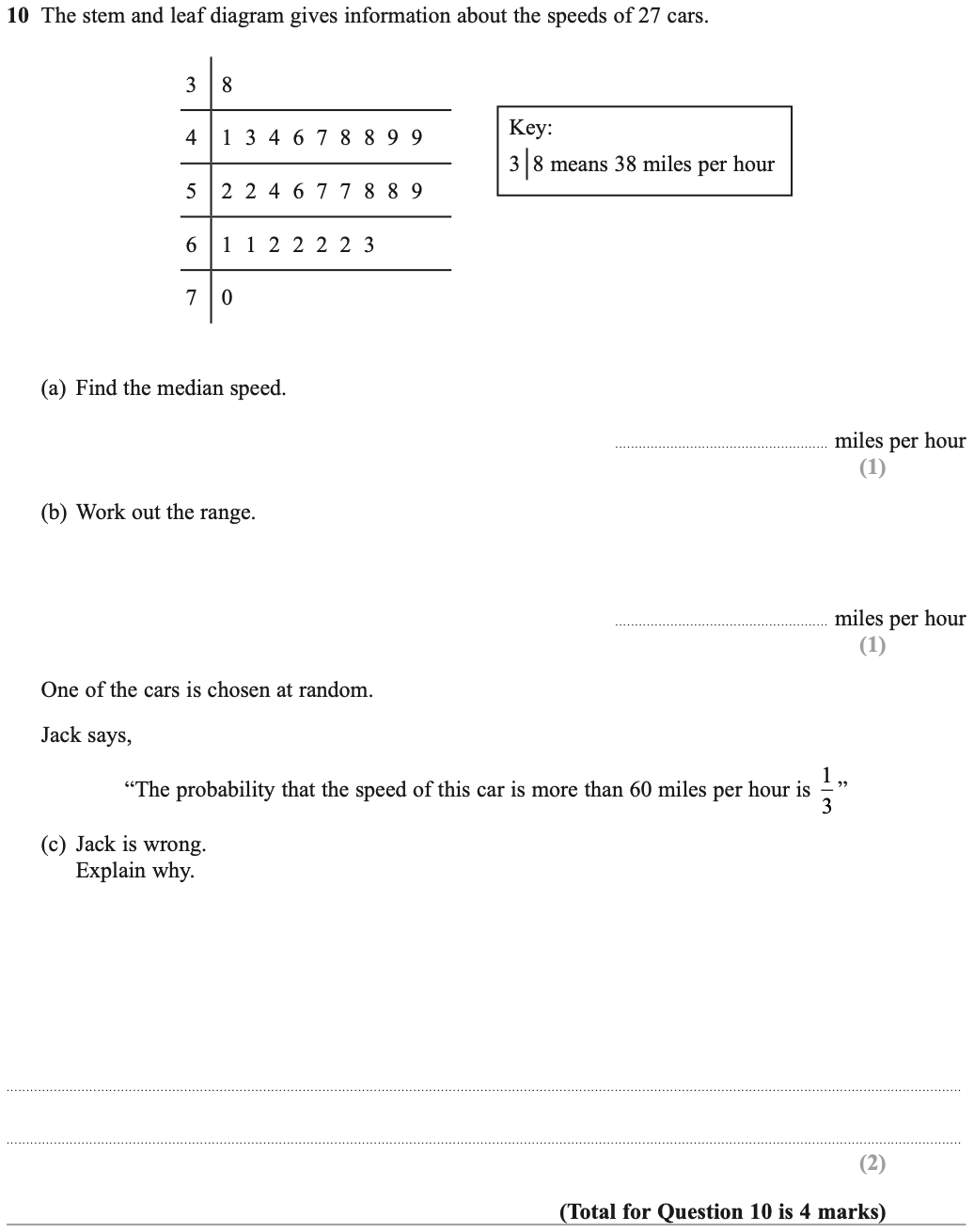 Pearson Edexcel – Specimen 1 - Paper 2 (Calculator) Foundation Tier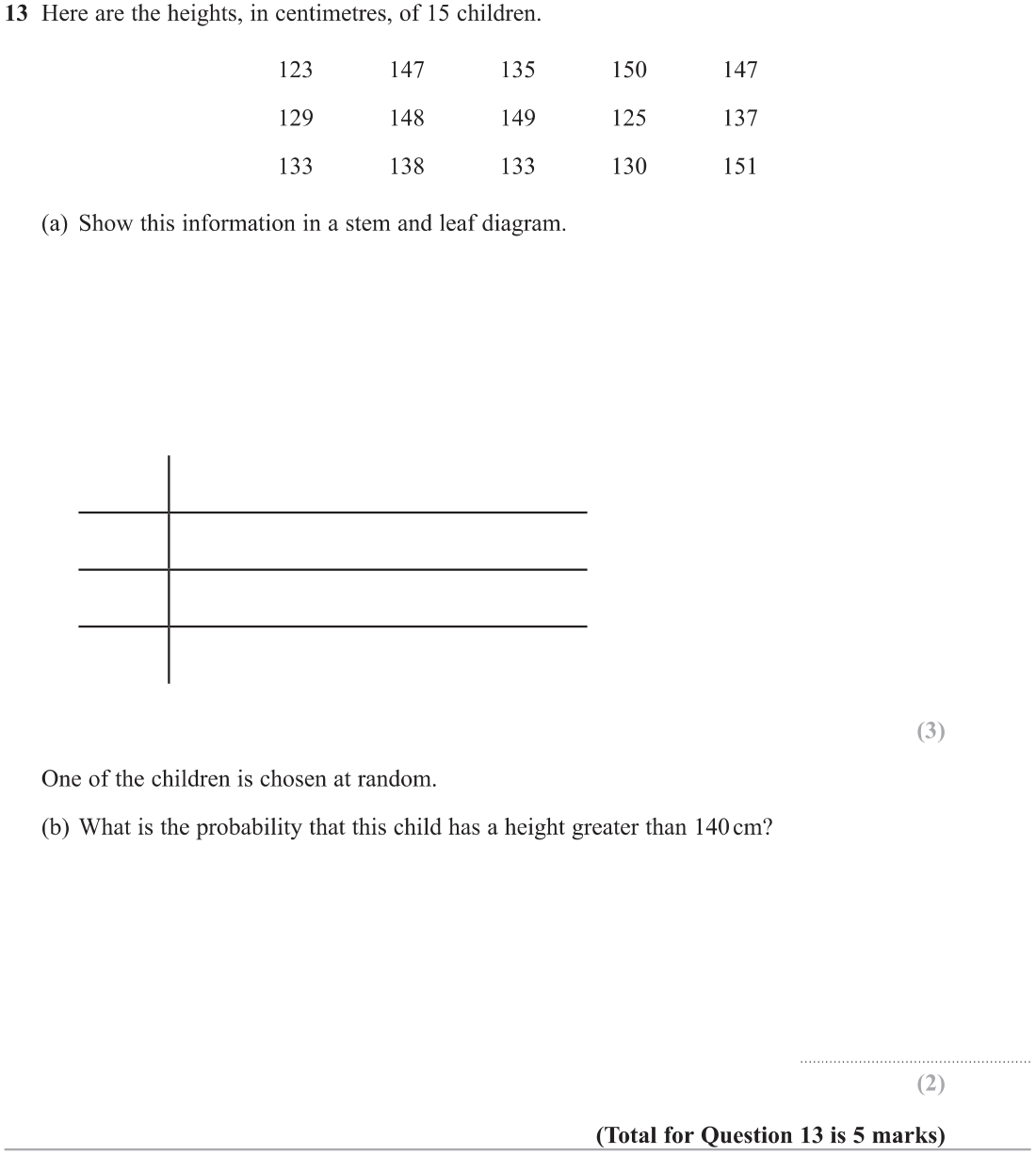 